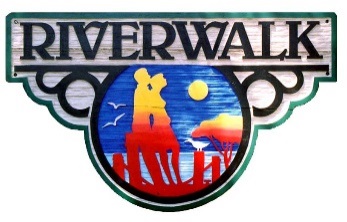  HOMEOWNERS’ ASSOCIATION, INC.6285 Riverwalk LaneJupiter, FL   33458Fax 561-909-0847riverwalkhoa@comcast.netwww.riverwalkhoa.bizRiverwalk Annual MeetingTuesday, February 4, 20217:00PM at Pool 2The meeting was called to order with a quorum present by President Ron Perholtz at 7:08pm. Board members present at this meeting were President Ron Perholtz, Vice President Dave Huggins, Treasurer Pegeen Kelty and Director Chris Abbott.  Each Member was introduced individually.Proxies were accepted prior to the opening of the Annual meeting.  A quorum was established based on the total owners present and proxies submitted.  Nominations were accepted from the floor. Thomas Curry, Laura Noel, Sharon Orsini and Peter Serota have volunteered to run for positions, along with the current Board Members.  Candidates were permitted to speak for 3 minutes to present their qualifications.Inspectors of Elections and Ballot Counters were solicited to oversee the ballot counting and tally the votes.After the ballot counting, the Board of Directors was announced.  The 2021/2022 Board of Directors will consist of the following Members: Ron Perholtz, Dave Huggins, Chris Abbott, Thomas Curry and Sharon Orsini.A motion was made by Ron Perholtz to adjourn the Annual Meeting at 8:45pm.  Seconded by Chris Abbott.  All were in favor.